Дневной тур в Сепилок к Орангутанам и солнечным медведям, залив Лабук и обзор города Сандакан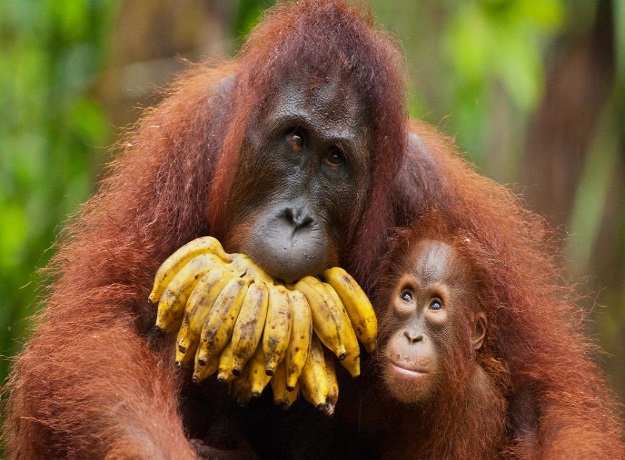 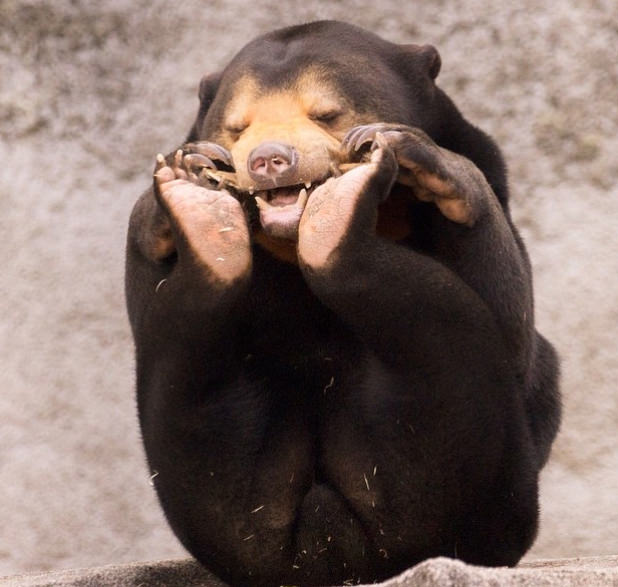 Продолжительность: 8 часовПитание: обедВремя Отъезда:Аэропорт Сандакана: 08:10Городской Отель: 08:4508.10 - Встреча по прибытию в аэропорту Сандакана (предпочтительно бронировать первый рейс) или в гостинице. Посещение знаменитого лесного заповедника орангутанов в Сепилоке. Перед тем как отправится на платформу на кормление орангутанов, будет просмотри документального фильма о реабилитационном центре и орангутанах. 10.00 - Время кормления Орангутанов.10.45 - Посещение находящегося поблизости реабилитационного центра солнечных медведей, самых маленьких медведей на Земле.11.45 После поездка к заливу Лабук на обезьян Носачей.12.30 Кормление обезьян Носачей на платформе.                                                                                                                                                                                                                                                                                         13.30 - Обед                                                                                                                                                                                                                                                                                   14.30 – Обзорная экскурсия по городу. Посещение буддийского храм Puh Jih Syh, с которого открывается великолепный вид на залив Сандакан, далее посещение центрального рынка, с очень большим выбором море продуктов и видом на деревню на воде Sim-Sim. По завершению экскурсии трансфер в аэропорт или гостиницу.Вещи, которые нужно взять с собой:* Удобная обувь  и легкая одежда* Фотоаппарат                                  * Местная валюта* Головной убор                                                                                                              * Сменная одежда* Солнцезащитный крем                                                                                                                                                                                                                                                           * Средство от насекомыхВажные Примечания:* Время отъезда из разных отелей может варьироваться. Пожалуйста, уточните повторно у наших сотрудников.* Указанное время – ориентировочное и может быть изменено.В стоимость входит: * транспортное обслуживание по маршруту* англоговорящий гид* входные билеты* обедВ стоимость не входит:* услуги русскоговорящего гида* личные расходы* чаевые